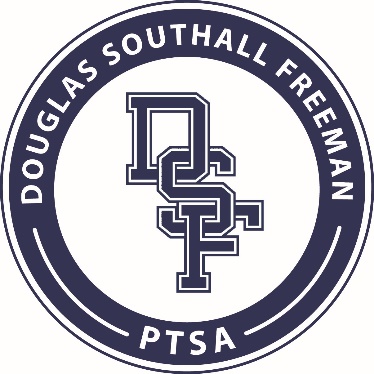  BANK DEPOSIT FORMDOUGLAS FREEMAN PTSA2018/2019Date prepared: ________________Submitted by: _________________________________________Signature: ____________________________________________Budget Category: _______________________________________________________Use this form to prepare money for deposit into the PTA Team bank account.The PTA treasurer will review and make the deposit at the bank.For checks: List of spreadsheet of individual checks with a total; attach to formFor cash deposits:  Sort by currency type and total.Treasurer’s Use:   Date Deposited: ___________________ Treasurer - Debbie Fagan - debbiefagan@comcast.net - (804) 513-4599AMOUNTCoinsPaper CurrencyChecksTotal Deposit